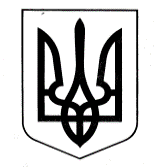 УПРАВЛІННЯ ОСВІТИ САФ’ЯНІВСЬКОЇ СІЛЬСЬКОЇ РАДИ ІЗМАЇЛЬСЬКОГО РАЙОНУ ОДЕСЬКОЇ ОБЛАСТІОЗЕРНЯНСЬКИЙ ЗАКЛАД ЗАГАЛЬНОЇ СЕРЕДНЬОЇ ОСВІТИ НАКАЗ10.06.2022                                                                                                        №70/О                                                                                                       Про підсумки перевіркиведення класних журналів 1-11 класіву ІІ семестрі 2021- 2022 навчального рокуНа виконання плану роботи школи на 2021-2022 навчальний рік протягом 04-15 червня 2022 року заступниками директора з НВР Тарай В.В., Чудіним О.Г., Мартинчук С.П. було здійснено перевірку ведення класних журналів 1-11 класів та журналу педагогічного патронажу, щодо виконання єдиних вимог в оформленні класних журналів та виконання методичних рекомендацій.В основу аналізу стану ведення класних журналів був покладений нормативний мінімум, що регулює й регламентує діяльність навчального закладу в роботі з класними журналами:наказ МОН України  від 09.01.2020 № 21 до наказу МОН України від 07.12.2018 № 1362 та Наказу Міністерства освіти і науки України від 13 липня 2021 р. №813 «Про затвердження методичних рекомендацій щодо оцінювання результатів навчання, учнів 1-4 класів закладів загальної середньої освіти».- наказ Міністерства освіти і науки України від 03.06.2008р. № 496 «Про затвердження інструкції з ведення класного журналу учнів 5-11-х класів загальноосвітніх навчальних закладів»;- календарні плани вчителів-предметників. Значну увагу звернено на:відповідність кількості годин, відведених у календарних планах на вивчення окремих тем, фактичній кількості використаних годин;відповідність графіка проведення контрольних робіт, лабораторних та практичних робіт, уроків РМ;правильність та своєчасність заповнення журналів;виставлення тематичних оцінок;систему оцінювання письмових, контрольних та практичних робіт, накопичення поточних оцінок та виставлення оцінок за ведення зошитів;об’єктивність виставлення семестрових та річних оцінок. Результати проведеного контролю в 1-4 класах дають підстави стверджувати наступне:усі 17 класних  журналів 1—4-х класів мають стандартний, затверджений Міністерством освіти і науки України вигляд;записи в журналах  ведуться   державною  мовою та мовою нац. меншин  чорнилом   чорного    кольору;дотримано всі вимоги щодо заповнення розділу «Загальні відомості про учнів», ведеться систематичний щоденний облік відвідування учнями уроків, а також підбито підсумки пропусків учнів  за  навчальні  семестри та рік;дати проведення уроків записані відповідно до календарних планів учителів-предметників;графи «Зміст уроку», «Завдання додому» - у 2-4 класів заповнені вчителями - предметниками в переважній більшості без зауважень і відповідають навчальним програмам   на  2021 - 2022 н.р.;усі записи в журналах 1—4-х класів, як правило, ведуться  охайно, відповідно до встановленого  єдиного  орфографічного  режиму;Відповідно до вимог та календарного планування здійснюється вчителями  записи тем уроків, видів робіт на уроці, оформлення домашніх завдань. У всіх журналах у наявності листи здоров’я встановленого зразка. Прибуття та вибуття учнів знаходить відображення через вказівку номера наказу та дати. Заповнено сторінки загальних відомостей про учнів та їхніх батьків, номери особових справ учнів. На відповідних сторінках відображено інструктаж з правил безпеки.    Класні керівники 1-4 класів (вчителі Баліка М.П.(1-А), Куля М.М. (2-А), Шкепу М.В. (2-Б), Крецу Р.М. (2-Г), Гергі М.Д.(3-А), Моску Т.Д. (3-Б), Телеуця Л.І. (3-В),  Гергі  В.Г. (3-Г), Морару Н.О.(4-А), Браіла В.П.(4-Б), Войку С.М. (4-В),  Манчук Г.Л. (4-Г), Паскаль М.С.(4-Д) оформляють  журнали  відповідно до вимог без зауважень.  Облік відвідування  і  теми уроків  ведуться систематично.  Записані  бесіди  з  безпеки  життєдіяльності   на відповідній сторінці, підсумки  відвідування  учнів  за І семестр.  Учителі- предметніки  Путіна Д.Г. (з анг.мови), Карась М.В. (з анг.мови), Караконстантин М.О. (фіз.кул.) вчасно  записують  проведені   уроки,  без зауважень.                                                                                 Але поряд із позитивними моментами встановлено  недоліки при веденні класних журналів.    На момент перевірки були виявлені наступні типові недоліки:     -    неохайно заповнюються окремі предметні сторінки в журналах, наявні окремі виправлення: класовод Гергі В.С. (1-Г)-має виправлення, Гужуміт  М.Г. (1-В) - вчасно не були записані теми з мистецтва (з 24.11 - по 15.12), Бригируш О.Г.( 2-В) та учитель- предметник Кильчик Г.С. з української мови у  (2-А,Б) - були виявлені помилки неправильної нумерації - 15 та 23 жовтня. Вчитель, який веде навчання за індивідуальною формою (педагогічний патронаж) - Севастьян С.П. – неправильно вела записи щодо ущільнення навчальних годин.Під час перевірки класних журналів 5-11 класів встановлено, що класні журнали 5-11 класів переважно ведуться відповідно вимог, записи охайні, робляться чорнилами чорного кольору. Записи у журналах ведуться виключно українською мовою, з іноземної мови та рідної  є поєднання записів українською, молдовською  та англійською мовами. Класними керівниками ведеться облік відвідування занять, підраховано кількість пропущених учнями днів та уроків, заповнені таблиці зведеного обліку успішності учнів, руху учнів (вихованців). При узагальненні даних про відвідування наприкінці семестру вказано  кількість пропущених днів та уроків.Колонки обов’язкової мовленнєвої діяльності з філологічних дисциплін «Діалог», «Усний твір», «Усний переказ», «Читання вголос» відводять окремо без зазначення дати, оцінювання цих видів діяльності здійснюється протягом семестру.Записи про результати перевірки вивчення учнями творів напам'ять проводять у колонці «Напам'ять»  без дати, що відводиться  після дати уроку, на якому цей твір було задано вивчити.Бали за ведення зошитів у 5-11 класах виставлені наприкінці кожного місяця. Тематичні бали виставлені після опрацювання програмових тем. Семестрові бали виставлені на основі тематичних оцінок та з окремих предметів (українська мова, англійська мова) на основі тематичних та всіх обов'язкових видів оцінювання. Після виставлення семестрової та річної оцінки відведені колонки з написом «Скоригована».Більшість учителів охайно ведуть записи на предметних сторінках журналів, своєчасно записують дату проведення, тему уроку і домашнє завдання, виставляють поточні оцінки, оцінки за практичні та лабораторні, контрольні роботи. Тематична оцінка виставляється на підставі результатів засвоєння учням матеріалу, враховуючи всі види навчальної діяльності, що підлягали оцінюванню протягом теми. Бали за ведення зошитів з української мови та літератури, зарубіжної літератури, математики (алгебри та геометрії), англійської мови виставляються щомісячно.Але поряд із цим у ході перевірки були встановлені суттєві недоліки щодо ведення шкільної документації, зокрема: допускають виправлення поточних, тематичних оцінок, неакуратно виставляють оцінки, використовують коректор у журналах, допускають виправлення дат та нумерації уроків вчителі, не дописано домашні завдання, допускають виправлення при проставленні відсутності учнів, допускають виправлення при записуванні змісту уроку або взагалі пропускають дату проведення уроку у розділі «Облік навчальних досягнень», роблять подвійний запис, допускають виправлення при записі слів «Зошит», «Тематична», не вирахувано кількість пропущених уроків, невчасно записують  прізвища учнів на сторінках з предметів, нема записів рішення педради про закінчення року та переведення до наступного класу. Це стосується вчителів: Дякону М.П., Севастіян Н.Ф., Шкьопу А.І., Спінатій К.М., Арнауту М.П., Марку І.П., Гергі В.Г.. У зв’язку з вище зазначеним та з метою неухильного дотримання педагогічними працівниками чинних вимог щодо порядку ведення класного журналу,НАКАЗУЮ:1. Заступникам  директора з  навчально-виховної роботи Мартинчук С.П., Тарай В.В., Чудіну О.Г.:1.1. Результати контролю за станом ведення класних журналів розглянути    на нараді   при директорові.2. Педагогічним працівникам 1-11-х класів:1.1. Неухильно дотримуватися Інструкції з ведення класного журналу учнів 1-4 та 5-11-х класів. 1.2. Вчасно виставляти оцінки за усі види робіт, не допускати виправлення оцінок, дат та змісту проведених уроків, ретельно вести записи в журналах, дотримуватись об`єктивності при виставленні оцінок за теми, семестр, рік; вести тематичний облік знань учнів, своєчасно записувати проведені уроки та домашні завдання.1.3. Регулярно вести сторінку обліку відвідування учнями занять, проводити бесіди з попередження дитячого травматизму, уникати формального ставлення до проведення відповідної роботи, проводити інструктажі з безпеки життєдіяльності з відсутніми учнями в дні відвідування ними школи та оформляти на сторінках класного журналу згідно вимог із записом дати.2.Учителям-предметникам усунути вказані недоліки року та враховувати зауваження при заповненні сторінок журналу.3. Контроль за виконанням даного наказу покласти на заступника директора з навчально-виховної роботи Тарай В.В..Директор закладу  _________  Оксана ТЕЛЬПІЗЗ наказом ознайомлені:                          _______________   О.Г. Чудін                         _______________    В.В. Тарай                         _______________    С.П. Мартинчук_________ М.П. Дякону_________ Н.Ф Севастіян._________ А.І. Шкьопу_________ К.М. Спінатій_________ М.П. Арнауту_________ І.П. Марку_________ В.Г. Гергі_________ М.П. Баліка_________ М.М. Куля_________ М.В. Шкепу_________ Р.М. Крецу_________ М.Д. Гергі_________ Т.Д. Моску_________ Л.І. Телеуця_________ В.Г. Гергі_________ Н.О.Морару_________ В.П. Браіла_________ С.М. Войку_________ Г.Л. Манчук_________ М.С.Паскаль_________ Д.Г. Путіна_________ М.В. Карась_________ М.О. Караконстантин___________ В.С. Гергі __________ М.Г. Гужуміт__________ О.Г. Бригируш__________ С.П. Севастьян